Министерство образования и науки Российской федерацииФедеральное государственное бюджетное образовательное учреждениевысшего  образованияКазанский национальный исследовательский технологический  университетБугульминский  филиал__________________________________________________________________Кафедра Химических технологий и органических материаловМетодические указания для выполнения контрольной работы по дисциплине   «Безопасность жизнедеятельности»для студентов заочной формы обучения, направления 15.03.02  Технологические машины и оборудованиеСтарший преподаватель Габдрахимов С.М.Оформление контрольной работы.Контрольная работа выполняется на обычной бумаге стандартного формата,  в машинописном варианте. Контрольная работа должна быть отредактирована и вычитана. Работа  должна быть оформлена на одной стороне  листа бумаги формата А4.  Текст  следует  печатать шрифтом Times New Roman № 14, через полтора  интервала, соблюдая следующие размеры полей:  левое - 30 мм., правое – 15 мм., верхнее  –  20  мм.,  нижнее –  20 мм.Содержание  помещается за титульным листом, печатается через полтора интервала, разделы  определяются пробелом в два интервала.   Страницы  контрольной работы нумеруются арабскими  цифрами. Титульный лист и оглавление (содержание) включают в общую нумерацию работы, но номера страницы на них не ставят. На последующих страницах проставляют номер внизу страницы по центру,  без знаков препинания.	Примерный объём контрольной работы – 20 -25 страниц.Структура контрольной работыСодержание структурных разделов:Введение: актуальность, цель, задачи, объект, предмет.Раскрытие теоретических вопросов.Расчётная часть.Оценке естественного освещения.Расчёт величины сопротивления защитного заземления.Заключение.Список использованных источников.В расчётной части 3.1. приводятся исходные данные (по варианту студента из Таблицы 1).  Используя  световой коэффициент, коэффициент заложения и угол падения даётся оценка естественного освещения производственного участка. Расчётные величины сравниваются с допустимыми для данного участка: коэффициент заложения – не более 2,5;  световой коэффициент – не менее 1/4 - 1/5; угол падения – не менее 270. Приводится схема участка с указанием параметров, используемых в расчётах. Окна расположены по длине участка.В расчётах нужно учесть,  что оконные переплёты занимают 10% от площади окна. Определить:  световой коэффициент, коэффициент заложения, угол падения. Сделать выводы по полученным результатам расчётов.Исходные данные к расчётной части 3.1.:«Оценка естественного освещения».(Вариант выбирается  по номеру зачётной книжки студента)Таблица 1.В расчётной части 3.2. приводится схема искусственного заземляющего устройства и исходные данные из Таблицы 7.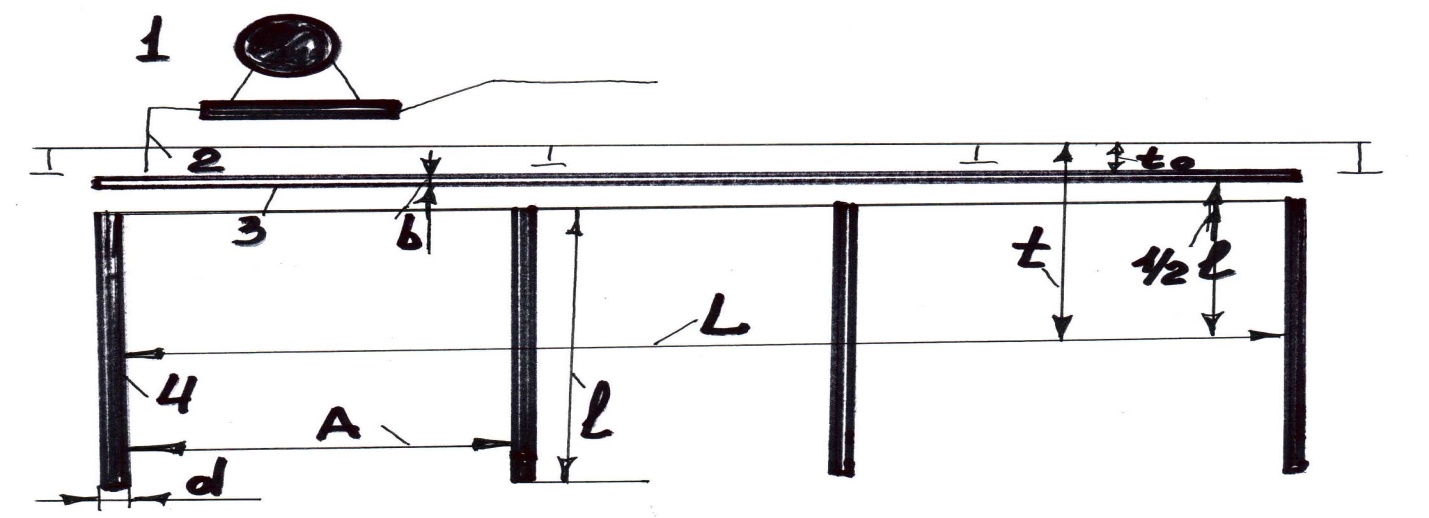 Рис. 1. Схема искусственного защитного заземления: 1 – заземляемая электротехническая установка, 2 – заземляющий проводник, 3 – заземляющая магистраль (шина), 4 – вертикальный заземлитель.Расчёт сопротивления искусственного защитного заземления будетсчитаться выполненным правильно, если его величина R не будет превышатьустановленных нормативных значений (ГОСТ 12.1.038-81, ПУЭ), табл. 6.Методика расчёта включает несколько этапов:1. Определяют величину сопротивления одиночного вертикального заземлителя RB по формуле:RB = {ρрасч.[ℓn(2∙l / d) + 0,5 ℓn (4t + 1) /(4t - 1)]} / 2π l, Ом                                (1)где l – длина вертикального заземлителя, м,d – диаметр вертикального заземлителя, м (для уголка с шириной полкиb, d = 0,5 b).Расчётное сопротивление грунта ρрасч. находят по формуле:ρрасч. = ρуд. φ , Ом ×м                                                                                            (2)где ρуд. – удельное сопротивление грунта, Ом×м (табл. 2)φ – климатический коэффициент (табл. 3).Заглубление заземления t вычисляют по формуле:t = t0 + 0,5· l, м                                                                                                     (3)где t0 – глубина траншеи, в которую забиваются вертикальные заземлители, м.Конкретные значения величин, входящих в формулы, принимают с учётом номера варианта, задаваемого преподавателем, согласно табл. 7.Найденное значение сопротивления защитного заземления RВ сравнивают с допустимым (табл. 6) и делают вывод об обеспечении или необеспечении надёжной защиты персонала от поражения электрическим током с использованием одиночного вертикального заземлителя в случае короткого замыкания на корпус электроустановки.2. В том случае, когда защита с помощью одиночного вертикального заземлителя не обеспечена, определяют необходимое число вертикальных заземлителей n по формуле:n = RB / RЗ ∙ ηВ                                                                                                                                                          (4)где RЗ – допустимое значение сопротивления защитного заземления, Ом(табл. 6).ηВ – коэффициент использования вертикальных заземлителей, зависящий от отношения расстояния между вертикальными электродами А к их длине l (принимают в диапазоне от 1 до 3) и от варианта исполнения заземления: «в ряд» или «по контуру».Порядок расчёта n:1) принять ηВ= 1 и найти n из формулы (4);2) по найденному числу n из табл. 4 методом интерполяции определитьуточнённое значение ηВ;3) подставить определённое из табл. 4 значение ηВ в формулу (4) и определить окончательное число вертикальных заземлителей n;4) округлить полученное значение n до большего целого числа (например,n = 3,25, принять n = 4).Рассчитанное количество заземлителей  забивают в подготовленнуютраншею вертикально через определённое расстояние и соединяют их всемежду собой горизонтальным электродом (полосой или прутком) длиной Lсоответствующего сечения.3. Определяют сопротивление горизонтального электрода по формулеRП = ρрасч. / 2πL ×ℓnL2 / d1t                                                                                   (5)где: L – длина полосы, м определяется по формулам:– при размещении в рядL = (1 ÷ 3)l × (n -1)                                                                                                (6)– при размещении по контуруL = (1÷3)l × n,                                                                                                         (7)где: ρрасч. определяется по формуле (2) с учётом грунта (табл. 2) и длиныполосы (табл. 3)d1 – диаметр горизонтального электрода, м (для полосы d1 = 0,5b, где b –ширина горизонтальной полосы, м).4. Определяют величину общего расчётного сопротивления заземляющегоустройства по формулеRобщ. = RB×Rп / (RB×ηГ + RП×ηВ×n) (8)где ηГ – коэффициент использования горизонтального электрода (табл. 5).Найденную величину общего расчётного сопротивления заземляющего устройства Rобщ. сравнивают с допустимым (нормируемым) значением RЗ (табл. 6) и делают вывод о надёжности защиты персонала от поражения электрическим током в случае замыкания на корпус электроустановки.В том случае, если Rобщ. будет превышать значение RЗ, следует по указанию преподавателя повторить расчёт, изменив исходные данные.Защита персонала при замыкании на корпус электроустановки, имеющей защитное заземление, будет надёжно обеспечена, когда рассчитанная величина общего сопротивления защитного заземления не превышает нормированного значения.Пример расчёта величины сопротивления защитного заземленияПредположим, что имеются следующие данные для расчёта:1 – размещение электродов – «в ряд» – Р;2 – вид вертикального заземлителя – труба;3 – диаметр вертикального заземлителя d = 60 мм;4 – длина вертикального заземлителя l = 4 м;5 – отношение А/l = 2;6 – номер грунта – 5, ρуд = 100 Ом·м;7 – климатическая зона – 2;8 – глубина траншеи to = 0,5 м;9 – тип электрической сети Б1 с R3 = 4 Ом;10 – горизонтальный электрод – полоса;11 – ширина горизонтального электрода b = 80 мм.1. по формуле (1) находим Rв – сопротивление одиночного вертикальногозаземлителя, при этом:ρуд. = 100 Ом · м ; φ = 1,45 (для 2й климатической зоны и l= 4 м, что < 5м); π = 3,14; ρрасч. = ρуд. φ = 100∙1,45=l = 4м; d = 0,060м; t = 0,5 + 0,5· 4 = 2,5 мRв ={ρрасч. [ln(2∙l / d) + 0,5ln (4t + 1) /(4t - 1)]} / 2π l=  145/(2 ·3,14 · 4,0)··{ [ln(2 · 4,0/0,0060) + 0,5·ln[(4 · 2,5 + 1)/(4 ·2,5- 1)]} Rв = 5,77 (Ln 133,3 + 0,5·Ln 1,22) = 5,77·(4,89 + 0,5 · 0,19) = 5,77· (4,89 ++ 0,10) = 28,79 Ом, что > R3 = 4 Ом (для электрической сети типа Б1).Вывод: сопротивление защитного заземления с одиночным вертикальным заземлителем в виде трубы длиной 4 м, диаметром 60 мм равна 28,79 Ом не обеспечивает надёжной защиты персонала от поражения электрическим током при коротком замыкании на корпус электроустановки, запитанной от электрической сети напряжением до1000 В с изолированной нейтралью.2. определяем необходимое число вертикальных заземлителей n по формуле (4):- принимаем ηв = 1; - находим n = 28,79/4,0 = 7,2;- по табл. 4 методом интерполяции для n ≈ 7, А/l= 2, при размещении заземления «в ряд» находим ηв = 0,76; ( (0,74 – 0,77)/(10-6) + 0,77 = 0,76 ).- определяем уточненное число n по формуле (4) с ηв = 0,76;n = 28,79/4,0 · 0,76 = 5,47- округляем число n в сторону увеличения и принимаем n = 6 шт.3. определяем сопротивление горизонтального электрода, соединяющего 6 вертикальных заземлителей, по формуле (5), для чего:− определяем длину горизонтальной полосы L при размещении заземления «в ряд», А/l = 2 по формуле (6):L = 2 · 4,0 · (6 – 1) = 40 м− определяем климатический коэффициент φ, для горизонтальной полосыдлиной 40 м, для 2й климатической зоны по табл.3, φ 1 = 1,25;− определяем d1, который для полосы равен 0,5 · 0,08м, следовательно,d1= 0,5·0,08м = 0,040 м, тогда Rn = [(100·1,25)/(2 ·3,14 ·4,0)]·ln[402/(0,040·2,5)] = 0,50 Ln 16000 = 0,50 · 9,68 = 4,84 Ом.4. определяем величину Rобщ. общего расчётного сопротивления заземляющего устройства по формуле (8), при этом: из табл. 5 при A/l = 2, числе вертикальных заземлителей n = 6 и размещении «в ряд» определяем ηr= 0,8, тогда:Rобщ. = 28,79 ·4,84/(28,79 · 0,80 + 4,84 · 0,76 · 6)= 139,34/(23,03 + 22,07) =139,34/45,37 = 3,07 Ом,  что < R3 = 4 0м.Вывод: общее сопротивление защитного заземления Rобщ., состоящего из шести вертикальных заземлителей диаметром 60 мм, длиной 4 м, расположенных «в ряд», соединённых горизонтальным электродом в виде полосы шириной 80 мм, длиной 40 м, равное 3,07 Ом, обеспечивает надёжную защиту персонала от поражения электрическим током при замыкании на корпус электроустановки, запитанной от электрической сети напряжением до 1000 В с изолированной нейтралью генератора (трансформатора) с допустимым значением сопротивления R3 ≤ 4 0 м.Таблица 2Значения удельных сопротивлений грунтовТаблица 3Признаки климатических зон (1, 2, 3, 4) и значения климатического коэффициента φТаблица 4Значения коэффициентов использования вертикальных электродов ƞвТаблица 5Значения коэффициентов  использования горизонтального электрода ƞгТаблица 6Допустимые значения сопротивления RзЛинейные напряжения приведены для 3-х фазного электрического тока; такие же значения сопротивления R3 установлены для линейных напряжений соответственно 380, 220 и 127В для однофазного электрического тока.Исходные данные к расчётной части 3.2.«Расчёт величины сопротивления защитного заземления».(Вариант выбирается  по номеру зачётной книжки студента)Таблица 7Вопросы по теоретической части  контрольной работы по БЖД(Вариант выбирается  по номеру зачётной книжки студента)Таблица 8Список рекомендуемой литературы1. Безопасность жизнедеятельности:  Учебник/ Под ред. проф. Э.А. Арустамова. – 16-е изд., перераб. и доп. М.: Издательско-торговая корпорация «Дашков и К», 2012.  448с.2. Безопасность жизнедеятельности и защита окружающей среды (техносферная безопасность): учебник для бакалавров/ С.В. Белов. 3-е изд., испр. и доп. М.: Издательство Юрайт; ИД Юрайт, 2012. 682с.  Серия : Бакалавр.  3. Безопасность труда в машиностроении в вопросах и ответах: учебное пособие/ В.Г.Ерёмин, В.В.Сафронов, А.Г.Схиртладзе, Г.А.Харламов, Старый Оскол: ТНТ, 2009.  240г.4. Безопасность жизнедеятельности. Практикум/ Т.А.Хван, П.А.Хван. Изд. 3-е.  Ростов н/Д : Феникс, 2010. – 316., [1]с. : ил. – (Высшее образование).№ ВариантаПоказателиПоказателиПоказателиПоказателиПоказателиПоказателиПоказателиПоказателиПоказатели№ ВариантаРазмеры окон, мРазмеры окон, мКоличествооконРазмеры участка, мРазмеры участка, мРазмеры участка, мВысота от пола до нижнего края окна, мРасстояние от пола до рабочего места, мРасстояние от рабочего места до окна, м№ ВарианташиринавысотаКоличествооконширинадлинавысотаВысота от пола до нижнего края окна, мРасстояние от пола до рабочего места, мРасстояние от рабочего места до окна, м11,82,535,08,53,50,81,22,421,92,545,89,03,60,81,22,632,02,535,69,03,40,71,02,442,12,445,49,03,40,70,83,552,22,435,28,53,50,81,04,662,32,445,08,53,60,91,03,072,42,236,28,43,20,81,12,282,52,236,48,43,30,81,13,692,61,734,28,22,80,81,02,5102,51,836,08,22,90,91,03,6112,41,936,28,03,21,01,13,2122,31,946,29,83,31,01,12,8132,22,046,09,43,00,80,92,5142,12,035,27,03,10,80,92,6152,02,035,48,03,10,90,94,2161,92,335,48,23,30,71,22,8171,82,335,28,53,20,71,32,5181,72,545,08,83,60,81,33,6191,82,445,88,03,50,81,22,0201,92,445,88,63,40,81,23,7212,02,436,07,83,40,71,13,0222,12,336,07,83,50,91,12,5232,22,336,09,13,40,81,23,3242,32,346,212,03,40,71,22,4252,42,046,412,03,20,91,04,0262,52,035,79,53,21,01,13,2272,62,046,211,53,00,71,22,6282,51,735,19,03,01,01,22,4292,41,734,89,23,00,91,02,5302,32,035,58,93,20,81,03,8312,22,135,68,83,20,80,92,6322,11,845,210,02,80,80,93,2332,01,934,88,03,00,90,93,0341,91,945,09,63,00,81,02,4351,82,035,29,03,41,11,24,2361,72,335,47,13,40,91,22,4№ грунтаНазвание грунтаУдельное сопротивление, ρуд., Омхм1Торф202Чернозём203Глина404Садовая земля405Суглинок1006Супесок3007Грунт скалистый5008Песок700Данные, характеризующие климатические зоны и тип применяемых электродов12341.Климатические признаки зон:-средняя многолетняя низшая температура (январь),    ◦С-15 ÷ -20-10 ÷ -140 ÷ -100 ÷ +5-средняя многолетняя высшая температура (июль),  ◦С+16 ÷ +18+18 ÷ +22+22 ÷ +24 +24÷ +26-продолжительность замерзания вод, дней170 ÷ 190≈150≈10002.Значения коэффициента φ:-при применении вертикальных электродов длиной до 5 метров1,651,451,31,1- то же при длине электродов 5 и более метров1,351,251,151,1-то же при применении горизонтальных электродов до 50 метров5,53,52,51,5-то же при длине 50 и более метров4,53,02,01,4Число заземлителей n, штукОтношение расстояния между электродами А к их длине lОтношение расстояния между электродами А к их длине lОтношение расстояния между электродами А к их длине lОтношение расстояния между электродами А к их длине lОтношение расстояния между электродами А к их длине lОтношение расстояния между электродами А к их длине lЧисло заземлителей n, штук123123Число заземлителей n, штукРазмещение в рядРазмещение в рядРазмещение в рядРазмещение по контуруРазмещение по контуруРазмещение по контуру20,850,910,94---40,730,830,890,690,780,8560,650,770,850,610,730,8100,590,740,810,560,680,76200,480,670,760,470,630,7140---0,410,580,6660---0,390,550,64100---0,360,520,62Соотношение расстояния между электродами (А) к их длине (l)Число вертикальных заземлителейЧисло вертикальных заземлителейЧисло вертикальных заземлителейЧисло вертикальных заземлителейЧисло вертикальных заземлителейЧисло вертикальных заземлителейЧисло вертикальных заземлителейЧисло вертикальных заземлителейСоотношение расстояния между электродами (А) к их длине (l)24610204060100Размещение в рядРазмещение в рядРазмещение в рядРазмещение в рядРазмещение в рядРазмещение в рядРазмещение в рядРазмещение в ряд10,850,770,720,620,4220,940,840,80,750,5630,960,920,880,820,68Размещение по контуруРазмещение по контуруРазмещение по контуруРазмещение по контуруРазмещение по контуруРазмещение по контуруРазмещение по контуруРазмещение по контуру10,450,40,340,270,220,20,1920,550,480,40,320,290,270,2330,70,640,560,450,390,360,33Тип электрической сетиНапряжение электрической сетиРежим нейтралиУсловное обозначение сетиДопустимое значение сопротивления Rз, ОмTTдо 1000 ВглухозаземлённаяА1≤ 2 (для линейного U =660 В)TTдо 1000 ВглухозаземлённаяА2≤ 4 (для линейного U =380 В)TTдо 1000 ВглухозаземлённаяА3≤ 8 (для линейного U =220 В)ITдо 1000 ВизолированнаяБ1≤ 4ITдо 1000 ВизолированнаяБ2≤ 10 (при мощности генератора, трансформатора  ≤ 100 кВАINвыше 1000 ВизолированнаяВ≤ 10TNвыше 1000 ВглухозаземлённаяГ≤ 0,5ПараметрыВариантыВариантыВариантыВариантыВариантыВариантыВариантыВариантыВариантыВариантыВариантыВариантыВариантыВариантыВариантыВариантыВариантыВариантыВариантыВариантыВариантыВариантыВариантыВариантыВариантыВариантыВариантыВариантыВариантыПараметры112233445566778899910101111121213131415Размещение электродов: в ряд –Р, по контуру -КРРККРРККРРККРРККРРРККРРККРРКРВид вертикального заземлителя: труба-Т, пруток-П, уголковая сталь-УТТППУУТТППУУТТППУУУТТППУУТТПУРазмеры вертикального заземлителя: диаметр (полка) мм, длина, м4040101045456060202080805050151511011011045452525606055551290Размеры вертикального заземлителя: диаметр (полка) мм, длина, м3,03,08,08,03,53,52,52,56,06,02,02,03,53,55,05,03,03,03,02,52,54,04,02,52,54,04,06,53,0Отношение А/l11223311223311223331122331123№ грунта11223344556677551112233445565№ климатической зоны11223344112233441112233441123Глубина траншеи, м0,50,50,60,60,70,70,80,80,50,50,60,60,70,70,80,80,50,50,50,60,60,70,70,80,80,50,50,60,7Тип электрической сетиА1А1ГГВВГГА2А2Б2Б2ВВГГА2А2А2Б1Б1ВВГГА1А1Б2Б1Продолжение Таблицы 7Продолжение Таблицы 7Продолжение Таблицы 7Продолжение Таблицы 7Продолжение Таблицы 7Продолжение Таблицы 7Продолжение Таблицы 7Продолжение Таблицы 7Продолжение Таблицы 7Продолжение Таблицы 7Продолжение Таблицы 7Продолжение Таблицы 7Продолжение Таблицы 7Продолжение Таблицы 7Продолжение Таблицы 7Продолжение Таблицы 7Продолжение Таблицы 7Продолжение Таблицы 7Продолжение Таблицы 7Продолжение Таблицы 7Продолжение Таблицы 7Продолжение Таблицы 7Продолжение Таблицы 7Продолжение Таблицы 7Продолжение Таблицы 7Продолжение Таблицы 7Продолжение Таблицы 7Продолжение Таблицы 7Продолжение Таблицы 7Продолжение Таблицы 7ПараметрыВариантыВариантыВариантыВариантыВариантыВариантыВариантыВариантыВариантыВариантыВариантыВариантыВариантыВариантыВариантыВариантыВариантыВариантыВариантыВариантыВариантыВариантыВариантыВариантыВариантыВариантыВариантыВариантыВариантыПараметры1112233445567778891010111112121313141415Вид и размер горизонтального электрода: пруток диаметром d1, мм; полоса шириной b, мм20204545202050502525253535202030Вид и размер горизонтального электрода: пруток диаметром d1, мм; полоса шириной b, мм40406060808050509090404030ВариантыВариантыВариантыВариантыВариантыВариантыВариантыВариантыВариантыВариантыВариантыВариантыВариантыВариантыВариантыВариантыВариантыВариантыВариантыВариантыВариантыВариантыВариантыВариантыВариантыВариантыВариантыВарианты16161717181819192020212122222323242525262627272828292930Размещение электродов: в ряд –Р, по контуру -КРазмещение электродов: в ряд –Р, по контуру -КККРРККРРККРРРРКККРРККРРККРРКВид вертикального заземлителя: труба-Т, пруток-П, уголковая сталь-УВид вертикального заземлителя: труба-Т, пруток-П, уголковая сталь-УТТППУУТТППУУТТППУТТППУУТТППУРазмеры вертикального заземлителя: диаметр (полка) мм, длина, мРазмеры вертикального заземлителя: диаметр (полка) мм, длина, м36362525505040403030454525252020355050353520202525454530Размеры вертикального заземлителя: диаметр (полка) мм, длина, мРазмеры вертикального заземлителя: диаметр (полка) мм, длина, м3,03,07,07,04,04,03,53,58,08,03,53,55,05,06,06,04,56,06,04,54,55,05,03,53,54,04,03,0Отношение А/lОтношение А/l1122331122331122311223311223№ грунта№ грунта3355664455667744533554477665№ климатической зоны№ климатической зоны1144223344114433411223344332Глубина траншеи, мГлубина траншеи, м0,50,50,70,70,60,60,80,80,60,60,50,50,80,80,60,60,70,50,50,70,70,60,60,80,80,60,60,5Тип электрической сетиТип электрической сетиГГА1А1Б1Б1ГГГГА3А3Б2Б2ГГА2А1А1Б2Б2Б1Б1А2А2А1А1ГВид и размер горизонтального электрода: пруток диаметром d1, мм; полоса шириной b, ммВид и размер горизонтального электрода: пруток диаметром d1, мм; полоса шириной b, мм3030151525252020151525253030Вид и размер горизонтального электрода: пруток диаметром d1, мм; полоса шириной b, ммВид и размер горизонтального электрода: пруток диаметром d1, мм; полоса шириной b, мм4040303050504545354040303050№ вариантаВопросы1Производственная вибрация и её воздействие на человека.Функции руководителей и специалистов по обеспечению охраны труда.2Профессиональные вредности производственной среды и классификация основных форм трудовой деятельности.Негативные воздействия в системе «Человек – среда обитания»3Чрезвычайные ситуации, классификация и причины возникновения.Специальная оценка  условий труда  рабочих мест. 4Охрана труда женщин и молодёжи.Чрезвычайные ситуации геологического характера.5Масштабы негативного влияния  опасностей на человека и природу.Влияние на организм человека неблагоприятного производственного микроклимата и меры профилактики.6Общие санитарно-технические требования к производственным помещениям и рабочим местам.Виды, источники и уровни негативных факторов производственной и бытовой среды.7Компенсация за тяжёлые, вредные и опасные условия труда.Защита от воздействия высоких и низких температур.8Идентификация травмоопасных воздействий. Дерево отказов.Регулирование температуры, влажности и чистоты воздуха в помещениях.9Человек как элемент среды обитания.Чрезвычайные ситуации метеорологического характера.10Электромагнитные поля и излучения.Понятие о чрезвычайных ситуациях и их классификация.11Вредные вещества.Аварии, несчастные случаи, профессиональные заболевания, порядок расследования и учёта.12Основные психофизические законы восприятия.Влияние на организм человека электромагнитных полей и неионизирующих излучений.13Идентификация опасных и вредных факторов.Ионизирующие излучения  и обеспечение радиационной безопасности.14Воздействие электромагнитных излучений на человека.Влияние на здоровье человека состава воздуха жилых и общественных помещений.15Вентиляция и кондиционирование помещений.Вредные вещества и профилактика профессиональных отравлений.16Виды и нормирование освещения.Осуществление мероприятий по защите персонала объекта при угрозе и возникновении чрезвычайной ситуации. 17Производственный травматизм и меры по его предупреждению.Вибрация в условиях жилищ и её влияние  на организм человека.18Искусственные источники света. Расчёт искусственного освещения.Организация первой помощи пострадавшим на производстве.19Очистка газовых выбросов от газо- и парообразных загрязнителей.Водоподготовка и водопользование.20Физиологические основы труда и профилактика утомления.Экологическое законодательство.21Опасность поражения током в электрических сетях.Ответственность работодателя за нанесение ущерба здоровью работников.22Ионизирующие излучения.Виды и нормирование освещения.23Техника безопасности при эксплуатации электрооборудования.Управление охраной труда на предприятии и проведение работы по охране труда.24Современный мир и его влияние на окружающую среду.Основные опасные и вредные производственные факторы.25Техногенное воздействие на природу.Очистка промышленных и бытовых стоков.26Антропогенные опасности.Лазерное и ультрафиолетовое излучение.27Социальные опасности.Индивидуальные средства и устройства защиты.28Организация и управление пожарной безопасностью.Электромагнитные поля и излучения.29Лазерное излучение.Устойчивость функционирования предприятий в условиях чрезвычайных ситуаций.30Физические факторы жилой среды.Обучение охране труда и проверка знаний требований охраны труда.